Malene TestTesten 14 / 01200 Dresden / malene@test.de / Tel.: 11425 1425Montage International GmbH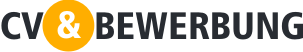 Zu Händen: Produktionsleiter Erik Bauer		Datum 00.00.00Bewerbung auf die Stelle als Produktionsmitarbeiterin in der MontageSehr geehrter Herr Bauer,der oben genannte Job passt perfekt zu mir, da ich gerne weiterhin in der Metallindustrie arbeiten möchte. Deshalb erhalten Sie hiermit meine Bewerbung zu Ihrer Stellenanzeige auf www.jobscout24.de. Ich kann alle Ihre Wünsche erfüllen und sofort anfangen.Ich habe 16 Jahre Erfahrung im Bereich der Industriemontage. Zuletzt habe ich sechs Jahre lang Montagen, Tests und Fehlerfindungen an Industriekomponenten bei der Firma Alfa Produktion GmbH durchgeführt. Vier Jahre lang war ich für die Verpackung von Produkten zuständig und bediente Produktionsmaschinen bei der Life Style GmbH. Als Produktionscontrollerin habe ich zudem bei der Plast GmbH die Produktherstellung sowie das Einpacken und Beschriften überwacht. Davor nahm ich an einem Kurs für Fabrikmitarbeiter in der Produktion von Modulkonstruktionen für einen besonderen Bedarf teil. Ich arbeite selbständig, effektiv und strukturiert. Ich habe meine Erfahrungen in einem modernen Produktionsumfeld gesammelt und möchte mein Wissen gerne für meine zukünftige Arbeit nutzen.  Als Mitarbeiterin bin ich engagiert und immer für neue Herausforderungen offen. Ich bin verlässlich, ein Ordnungsmensch und mag ein fachliches Gespräch mit guten Kollegen; gerne möchte Teil eines Teams sein. Ich habe ein Führungszeugnis ohne Einträge, bin Nichtraucherin und habe ein eigenes Auto.Ich hoffe, meine Bewerbung hat Ihr Interesse geweckt, da ich gerne zu einem persönlichen Gespräch vorbeikommen würde. Mit freundlichen GrüßenMalene Test